COMUNE DI ORROLI               PROVINCIA SUD SARDEGNA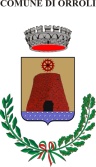 C.A.P.08030 -  (0782) 847006 -  P.I. 00161690912e-mail: servizisociali@comune.orroli.ca.it   servizisociali.orroli@pec.itPROT. N. 2890AVVISO PUBBLICOAVVISO PUBBLICO PROGRAMMA REGIONALE "MI PRENDO CURA" (Deliberazione di Giunta Regionale n. 48/46 del 10.12.2021 e nota RAS PROT.5202 DEL 08.04.2022IL RESPONSABILE DELL’AREA AMM.VA SOCIO – CULTURALERENDE NOTOche la Regione Autonoma della Sardegna, in attuazione della L.R. 22 novembre 2021, n. 17, con Delibera di Giunta Regionale n. 48/46 del 10.12.2021 e nota RAS 5202 del  08.04.2022  ha approvato il Programma regionale "Mi prendo cura - Linee d'indirizzo 2021/2023”, rivolto ai beneficiari del Programma "Ritornare a casa Plus". Art. 1 - Oggetto Attraverso tale misura la Regione Sardegna intende ampliare la risposta assistenziale a favore delle persone con disabilità gravissime, definendo un nuovo intervento, complementare al programma "Ritornare a casa Plus”, che consenta di affrontare bisogni che non trovano risposta nelle ordinarie misure sanitarie e sociali. Art. 2 - Destinatari Sono destinatari della misura i beneficiari del programma "Ritornare a Casa Plus", indipendentemente dal livello di intensità assistenziale presentato, che ne facciano richiesta. Art. 3 - Importo e durata del contributo Il contributo economico può essere riconosciuto per l’importo massimo di €. 2.000,00 annui. In particolare, il contributo concesso deve essere utilizzato per: ➢ Acquisto di medicinali, ausili e protesi che non sono soddisfatte dal Servizio Sanitario Regionale; ➢ Fornitura di energia elettrica e di riscaldamento che non trovino copertura tra le tradizionali misure a favore dei non abbienti. Il contributo è da considerarsi complementare rispetto agli interventi già previsti dal Programma "Ritornare a casa PLUS”. Art. 4 - Termini e modalità di presentazione delle domande Le domande, compilate in ogni parte, datate e firmate, dovranno essere presentate entro e non oltre le ore 12:30 del giorno 03.06.2022 con una delle seguenti modalità: ➢ A mano presso l’Ufficio Protocollo del Comune di ORROLI ➢ Mediante PEC all’indirizzo: protocollo@pec.comune.orroli.ca.it (trasmissione in unico file in formato pdf) Alla richiesta dovrà essere allegata obbligatoriamente la seguente documentazione:  documento di riconoscimento del richiedente e del beneficiario in corso di validità;  certificazioni di pagamento relati ve alla fornitura di energia elettrica/riscaldamento relative all’anno 2021;  scontrini fiscali/fatture/ricevute, relative alla fornitura di medicinali, ausili e protesi acquistati nell’anno 2021;  dichiarazione personale da cui risulti che tali spese non sono coperte dal SSN e da altre misure a favore dei non abbienti;  modulo informativa sul trattamento dei dati personali. Il modello di domanda è scaricabile dal sito dell’ente all’indirizzo www.comune.orroli.it e disponibile c/o l’Ufficio Servizi Sociali negli orari di ricevimento al pubblico: lunedì, mercoledi, giovedì, dalle ore 10:30 alle ore 12:30 Articolo 5 - Pubblicità II presente avviso sarà pubblicato nell'Albo pretorio e sul sito internet istituzionale del Comune di Orroli. Articolo 6 - Trattamento dei dati II trattamento, l'utilizzo e la conservazione dei dati saranno effettuati secondo le modalità indicate nell'informativa sul trattamento dei dati personali. Art. 7 – Responsabile del procedimento  Il responsabile del procedimento è l’Assistente Sociale Rita Agus, che può essere contattata, per chiarimenti e informazioni, ai seguenti numeri: 0782847006 - 3501459873 - email servizisociali@comune.orroli.ca.itOrroli 04.05.2022 Responsabile dell’area Dott.ssa L. Trogu  